Опросный лист по мини комбинированной установке     механической очистки сточных вод GDE-GDE/D-GDE/F-GDE/FDИнформация о ПОТРЕБИТЕЛЕТЕХНИЧЕСКИЕ ДАННЫЕ ПО ВОДЕ (где нужно поставьте галочки и заполните текстовые поля)ДАННЫЕ ДЛЯ ВЫБОРА ПРАВИЛЬНОГО ФИЛЬТРА (где нужно поставьте галочки и заполните текстовые поля)ПУЛЬТ УПРАВЛЕНИЯ И МОТОР-РЕДУКТОР В ШКАФУ (где нужно поставьте галочки и заполните текстовые поля)МИНИ КОМБИНИРОВАННАЯ УСТАНОВКА МЕХАНИЧЕСКОЙ ОЧИСТКИ СТОЧНЫХ ВОД        GDE-GDE/D-GDE/F-GDE/FDУстановка GDE производит отсев и удаление песка. Также есть возможность удалять масло/жир. В верхней части расположено оборудование решетчатого фильтрования, с помощью которого можно получить различные типы фильтрования. Данная установка имеет малые размеры. Подходит для небольших очистных установок.Название и адрес компании Контактное лицо / должностьТелефон / e-mail / № skype Проект / № заказаСточные воды           Коммунальные                Промышленные (*)Максимальный ПИКОВЫЙ расход (м³/ч)Оценочное содержание частиц  (мг/л)					Размер частиц ______________(*) Промышленные: тип водыМатериал конструкции:               AISI 304L                       AISI 316LВерсия:        с решетчатым фильтром (GDE)          с шнековым фильтром (GDE/F)  Удаление жира:        ДА          НЕТМатериал шнека(ов):           высокоуглеродистая сталь             AISI 304L               AISI 316LТип модели:          V – Вертикальный                 I – Наклонный Фильтрация               сетка с перифорированными отверстиями размер: ______ мм
			       Проволочная сетка  размер ___ мм Промывка (для версии F)        загрузка / зона корзины        Транспортная зона         ЦентрализованнаяПУЛЬТ УПРАВЛЕНИЯ:                   ДА                   НЕТ        ПЛК                            ЭЛЕКТРОМЕХАНИЧЕСКИЙМОТОР-РЕДУКТОР В ШКАФУ(стандартный: Bonfiglioli, опция: NORD, SEW)Требуемые значения: кВт, ВОЛЬТ, класс защиты IP и ЧАСТОТА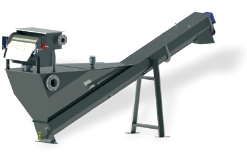 